В Красноярском крае отремонтирована 3500-я многоэтажка по программе капитального ремонтаВ Красноярском крае шестой год идёт реализация программы капитального ремонта многоквартирных домов. Усилиями специалистов Фонда капитального ремонта и подрядчиков обновлен внешний и внутренний облик 3,5 тысяч многоквартирных домов — в них заменили инженерные системы и лифты, отремонтировали фасады и кровлю, привели в порядок чердаки и подвалы.3,5 тысячным домом, отремонтированным по программе капитального ремонта, стала красноярская многоэтажка на пр. Свободном, д. 50. Здесь полностью заменили систему газоснабжения.В приёмке выполненных работ приняли участие заместитель министра строительства Людмила Бондаренко, и.о. генерального директора фонда капитального ремонта Тарас Метляев, генеральный директор АО «Красноярсккрайгаз» Александр Коваль.Газификация жилых домов в нашем крае проходила в 60–70 годах прошлого века, при строительстве домов. То есть внутридомовые газопроводы и газовое оборудование капитально не ремонтировались уже более сорока лет. А нормативный срок эксплуатации систем газоснабжения жилых домов составляет 30 лет. Для дальнейшей безопасной эксплуатации внутридомовых газопроводов нужно в обязательном порядке каждые пять лет проводить их обследование и техническую диагностику. Замена систем газоснабжения в ходе капитального ремонта позволит не вести эти трудоемкие и затратные процедуры в течение целых 20 лет.Этот дом построен в 60-е годы прошлого века, ему 59 лет, это значит, что и старой газопроводной системе – столько же. Теперь здесь не только новые газовые трубы, краны, шланги к плите в каждой квартире, но и сигнализаторы загазованности.Наш край – один из первых в стране, где установка сигнализатора входит в капитальный ремонт. Александр Коваль призвал собственников ответственнее отнестись к процессу ремонта газового оборудования и не чинить препятствий рабочим, которые обязаны поменять трубы в каждой квартире газифицированного дома: «Мы меняем не только сам газопровод и запорные устройства, но и устанавливаем сигнализаторы загазованности и электромагнитные клапаны, которые автоматически отключат газ при его утечке. После установки такой системы весь дом практически на 100% находится в безопасности. Но работы необходимо провести в абсолютно каждой квартире». Тарас Метляев отметил: «Чаще всего по программе капитального ремонта проводятся работы по замене кровли, электрических сетей и инженерных сетей: горячего, холодного водоснабжения и теплоснабжения. В плане на 2020 год – провести работы в 1557 многоквартирных домах края, на сегодняшний день завершены работы на 370 домах, ещё по 986 домам заключены контракты с подрядчиками, в них идут работы. Я рассчитываю, что в конце этого года мы сможем принять юбилейный 5000-й дом после проведения в нём работ по капремонту. Мы всё для этого делаем».Людмила Бондаренко: "Мы очень рады видеть, что граждане довольны, что они удовлетворены проведённым капитальным ремонтом. Традицию отмечать памятной табличкой каждый 500-й дом, в котором прошли работы, продолжим и дальше". Кроме того, замминистра рекомендовала управляющим компаниям в рамках своей зоны ответственности по управлению многоквартирным домом синхронизировать свои действия с региональной программой таким образом, чтобы после проведения капремонта провести текущий или косметический ремонт, работы по благоустройству территории.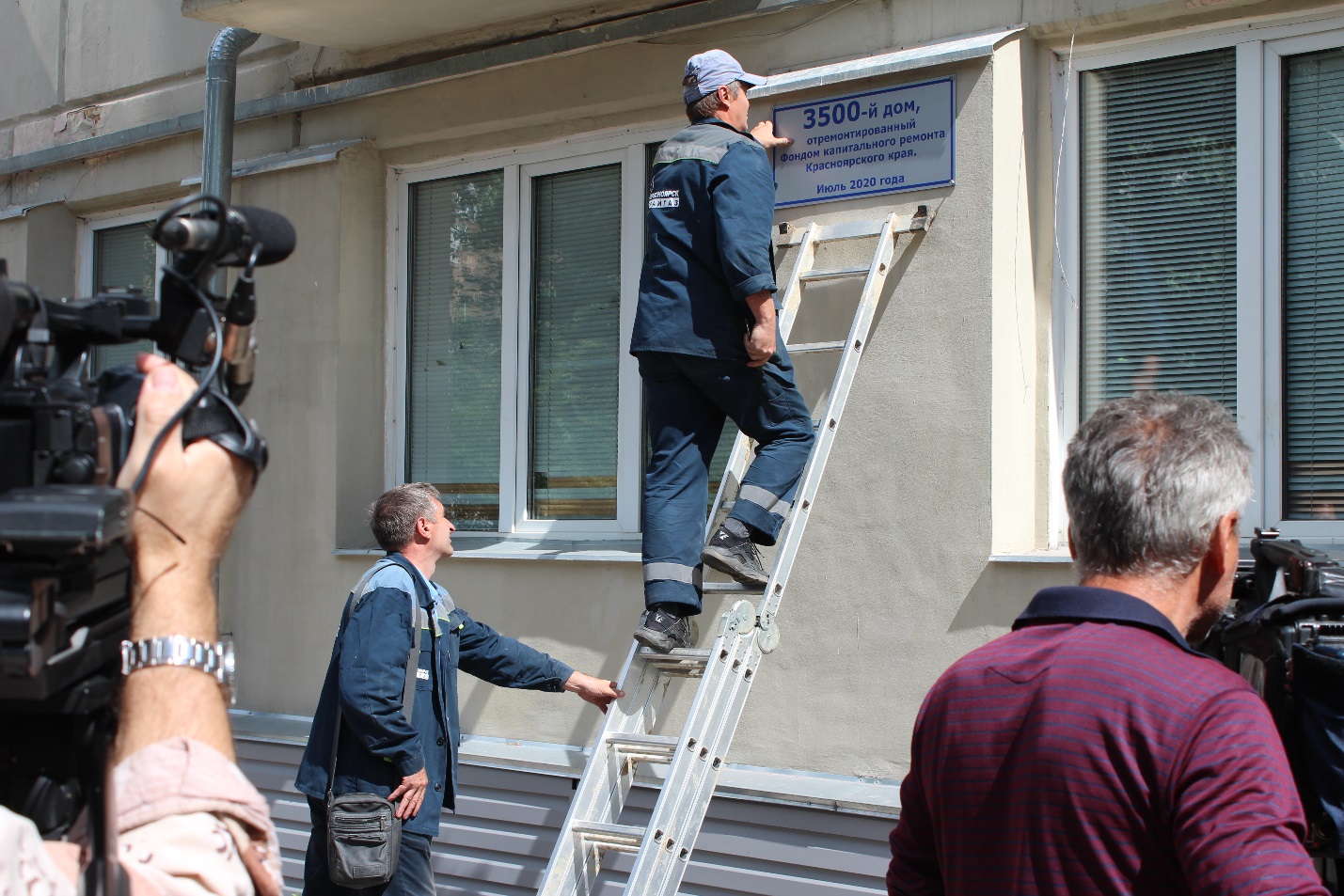 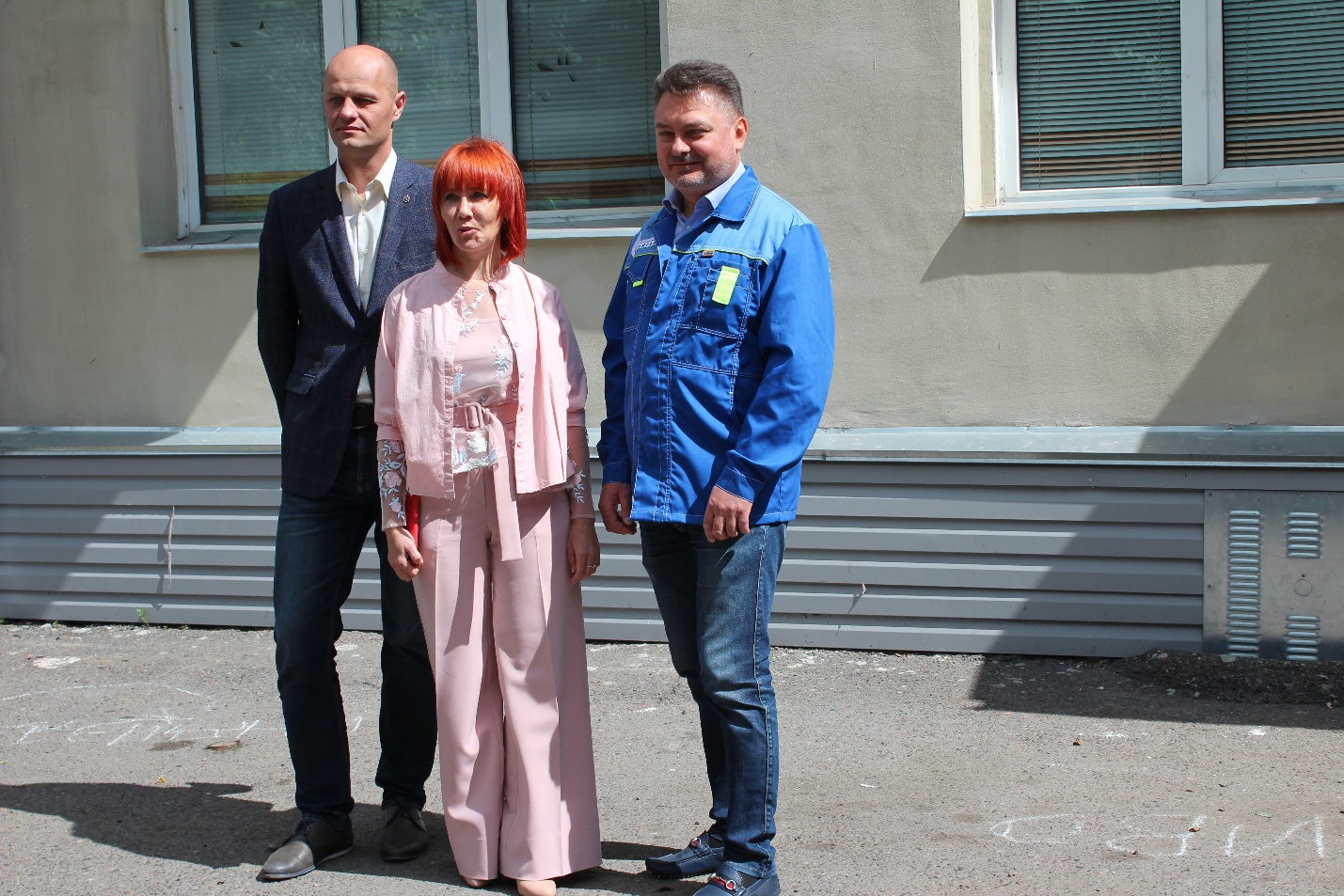 